Lección 7: Juego de búsqueda en el salón de claseBusquemos grupos de objetos en el salón de clase.Calentamiento: Actuémoslo: ¿Cómo lo podemos mostrar?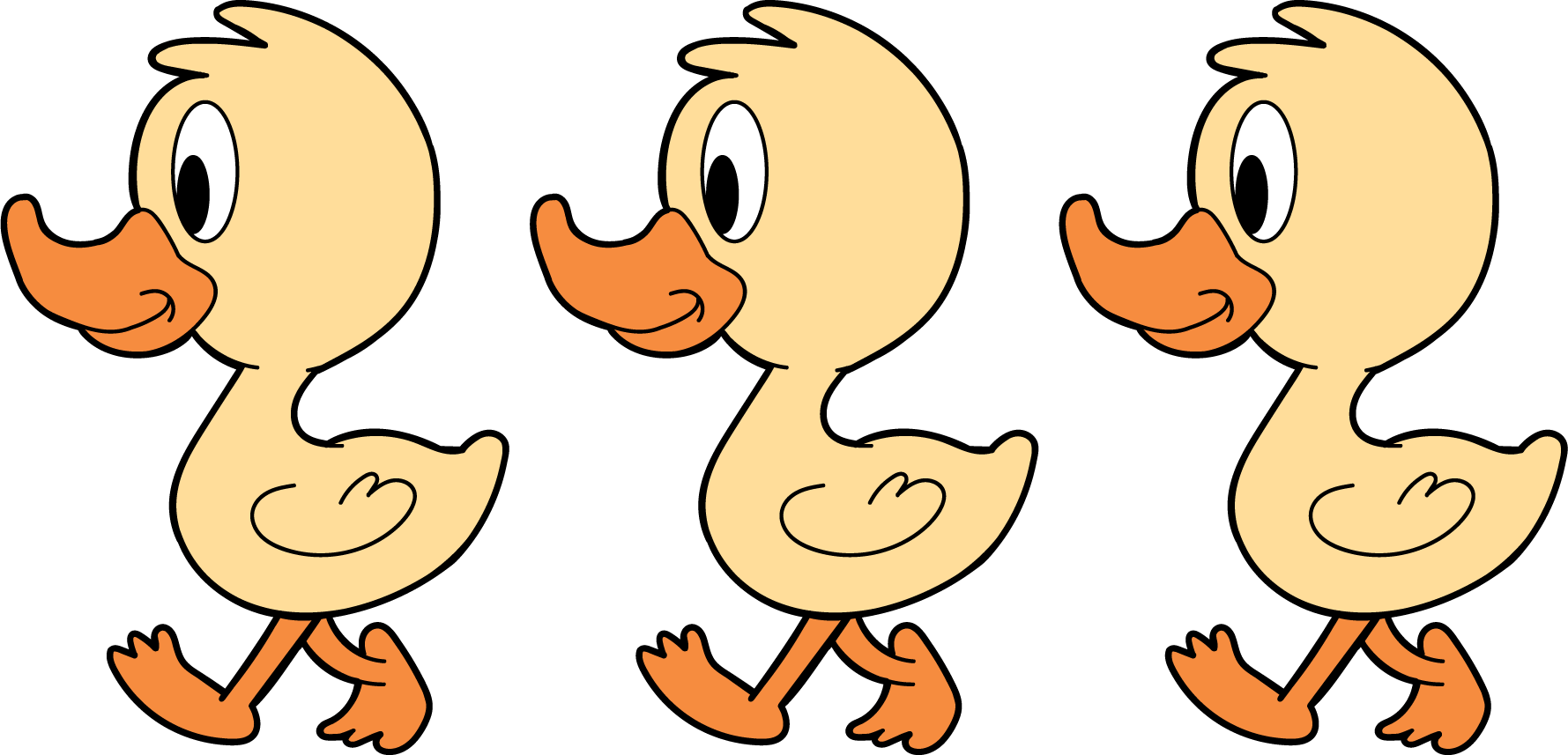 3 patitos muy lejos de aquí
a la colina salieron a pasear.
Mamá pata dijo: “Cuac, cuac, cuac”.
Después 3 patitos vio regresar.7.1: Cuántos ves: Dos imágenes¿Cuántos ves?
¿Cómo lo sabes?, ¿qué ves?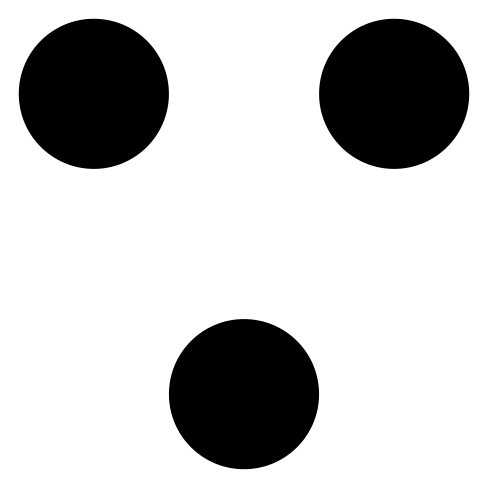 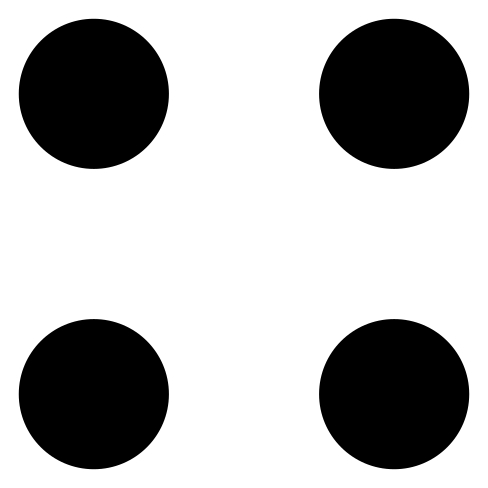 7.3: Centros: Momento de escogerEscoge un centro.Bloques sólidos
geométricos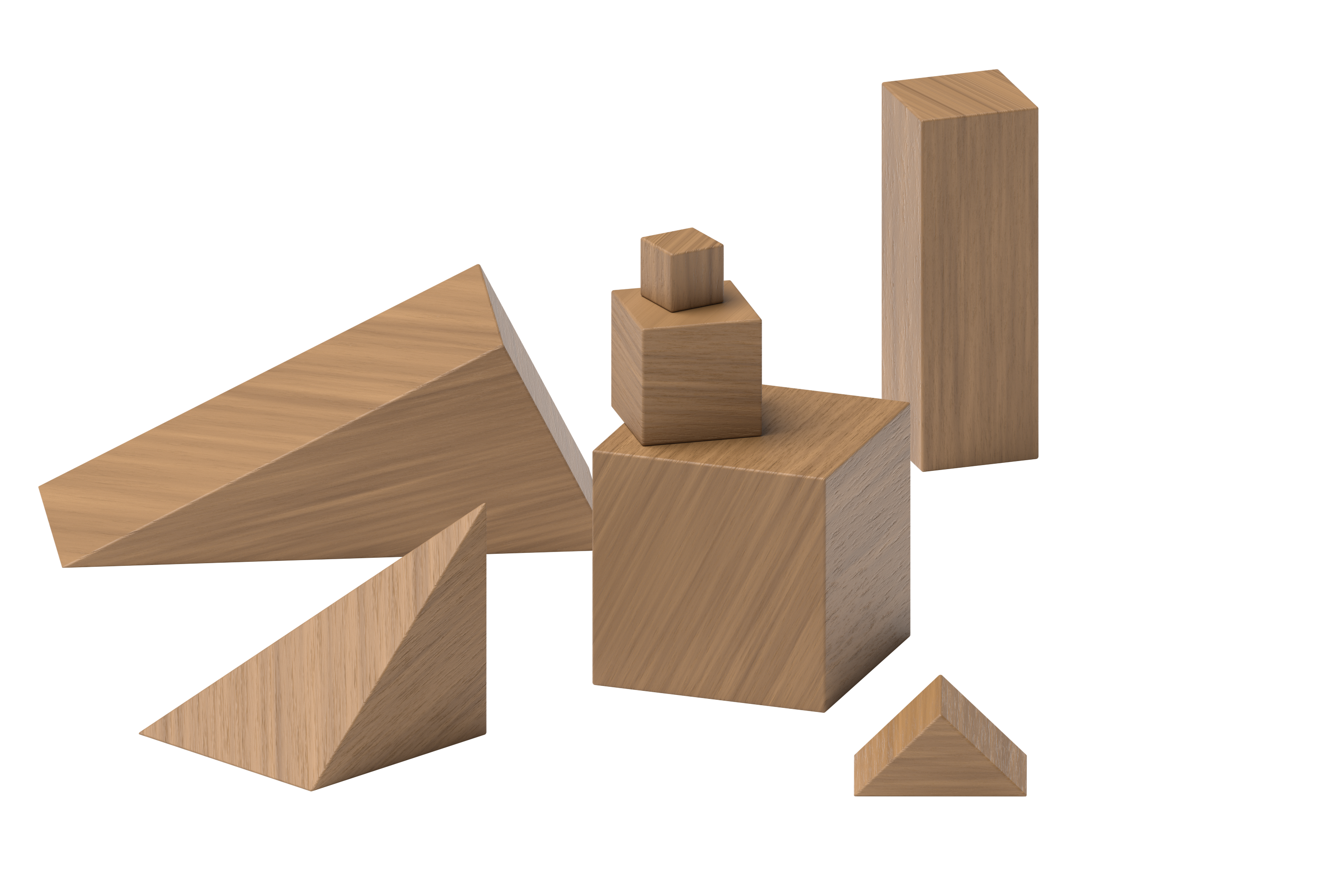 Cubos encajables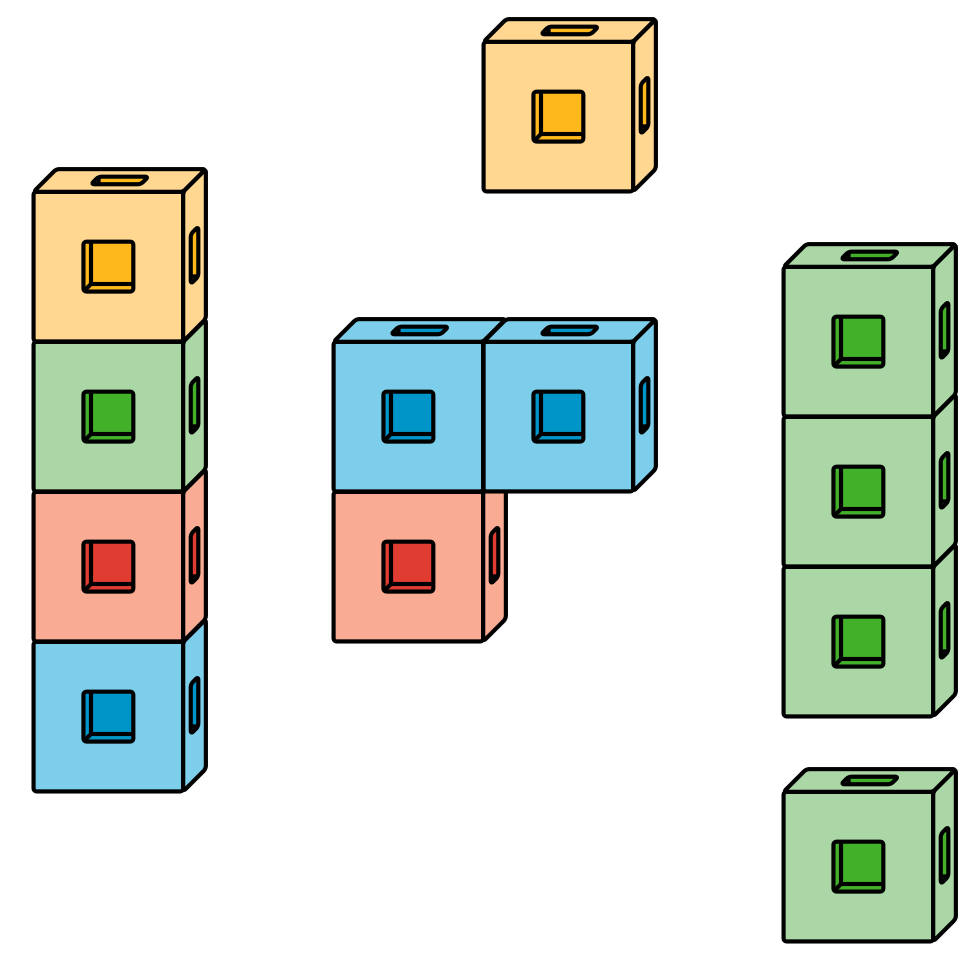 Fichas geométricas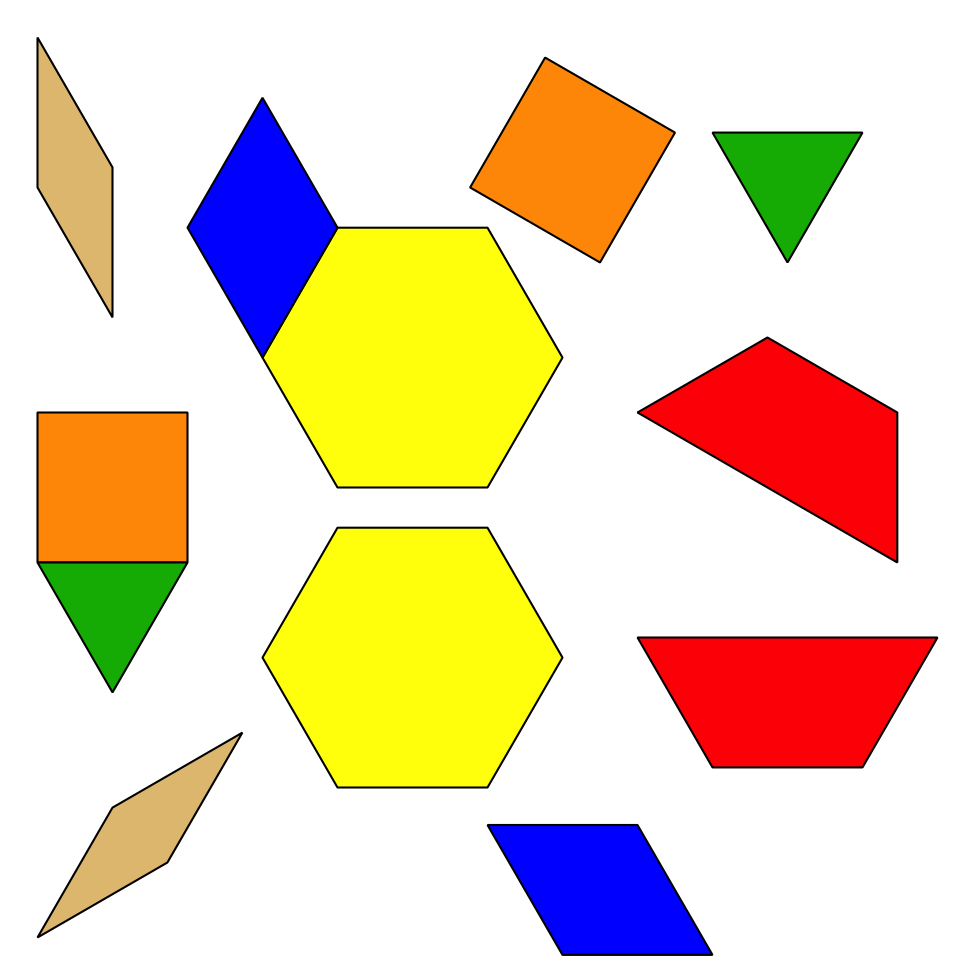 Libros de imágenes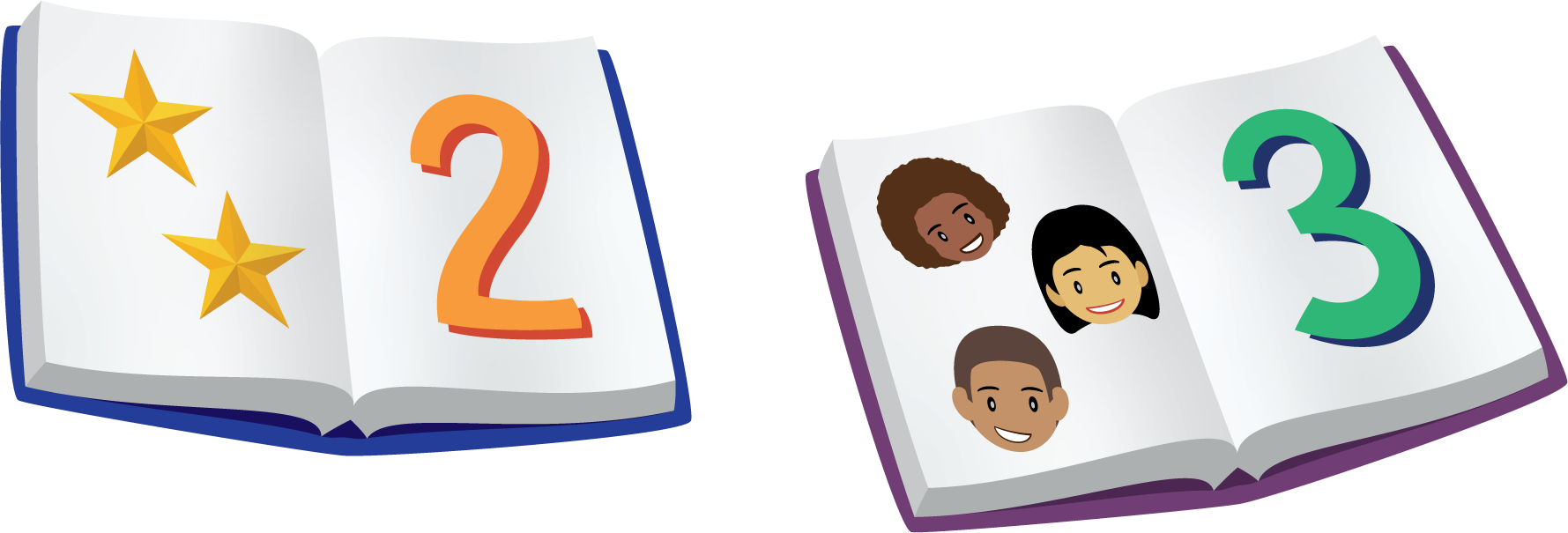 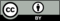 © CC BY 2021 Illustrative Mathematics®